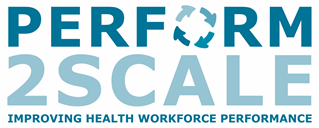 Observation checklist for situation analysis presentation District presenting: 
Please give this completed checklist to the facilitators after giving your feedback.Areas to considerNotes 1Are there any surprising or particularly interesting findings? Are there any similarities with your findings?2Are the problems clearly described?3Are the problems clearly related to health workforce?4Is there data to support the problems?5Are there any missing data? Any further data requirements?6Are the problems prioritised?7Is there rationale for the prioritisation?8What gender aspects are relevant or important to note?9Additional comments